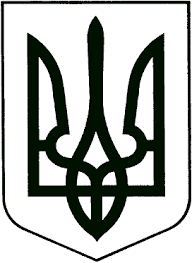 ЗВЯГЕЛЬСЬКА МІСЬКА РАДАРІШЕННЯсорок восьма сесія						        восьмого скликання_____________		                                                          № _______________Про      нагородження       відзнакою Звягельської міської територіальної громади орден „Звягельська доблесть“   Керуючись статтею 25 Закону України „Про місцеве самоврядування в Україні“, враховуючи рішення міської ради від 20.10.2022 № 652 „Про встановлення відзнаки Звягельської міської територіальної громади „Звягельська доблесть“, враховуючи клопотання командирів військових частин розташований на території Звягельської міської територіальної громади міська радаВИРІШИЛА: 1. За виявлені мужність і відвагу при захисті Вітчизни, державного суверенітету та територіальної цілісності України нагородити відзнакою Звягельської міської територіальної громади орден „Звягельська доблесть“:1.1. КОЗЛОВСЬКОГО Євгена Володимировича – солдата.1.2. КОРОВАЯ Олега Володимировича – молодшого сержанта.1.3. ОХРИМОВИЧ Аллу Броніславівну – штаб-сержанта.1.4. КОЗИРА Олександра Васильовича –молодшого сержанта.1.5. МАЛИНОВСЬКОГО Юрія Вікторовича – старшого сержанта.1.6. МИКИТЮКА Руслана Вікторовича – сержанта.1.7. ОПАНАСЮКА Андрія Вікторовича – старшого солдата.1.8. СИДОРЧУКА Андрія Олександровича – молодшого сержанта.1.9. ЗАХАРЧУК Людмилу Володимирівну – сержанта.1.10. ЗАГРИВОГО Олександра Валерійовича – молодшого сержанта.1.11. ЗАХАРЧУКА Віктора Олександровича – лейтенанта.1.12. ОНУФРІЙЧУКА Романа Івановича – підполковника.1.13. КОЗАКА Олександра Євгеновича – капітана.1.14. ВОЙЦЕХІВСЬКОГО Андрія Вікторовича – рядового.1.15. ТКАЧА Бориса Борисовича –штаб-сержанта.2. Начальнику відділу кадрів міської ради Колесник Ж.О. забезпечити оформлення  орденської книжки та урочисте вручення нагород.3. Контроль за виконанням цього рішення покласти на секретаря міської ради Гвозденко О.В. та керуючого справами виконавчого комітету міської ради Долю О.П.Міський голова							       Микола БОРОВЕЦЬ